 Endives en gratin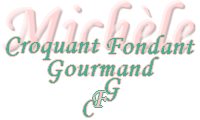  Pour 4 Croquants-Gourmands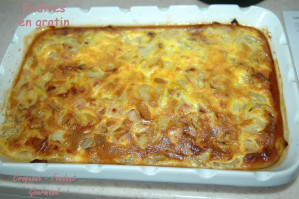 - 4 endives (750 g)
- 170 g de talon de jambon découenné et dégraissé
- 2 œufs
- 200 g de crème fraîche
- ½ càc de curry
- huile d'olive
- sel & poivre du moulin1 plat à gratin
Préchauffage du four à 180° (chaleur tournante)Nettoyer les endives, les couper en 2 et enlever le cœur central dur et amer.Couper les endives en tronçons.Couper le jambon en dés.Faire suer les endives dans 1 cuillerée d'huile d'olive.Couvrir et les laisser étuver pendant une dizaine de minutes.Mélanger les endives et le jambon et verser dans un plat à gratin.Battre les œufs avec la crème fraîche. Saler, poivrer et ajouter le curry.Napper les légumes avec la crème.Enfourner pour environ 30 minutes jusqu'à ce que le gratin soit bien doré.Servir chaud.